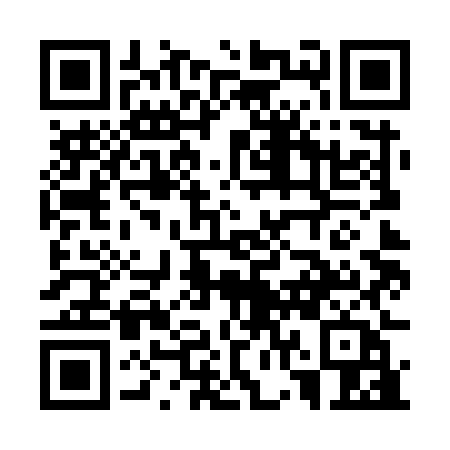 Prayer times for Perisher Valley, AustraliaWed 1 May 2024 - Fri 31 May 2024High Latitude Method: NonePrayer Calculation Method: Muslim World LeagueAsar Calculation Method: ShafiPrayer times provided by https://www.salahtimes.comDateDayFajrSunriseDhuhrAsrMaghribIsha1Wed5:186:4512:042:595:216:442Thu5:186:4612:032:585:206:433Fri5:196:4712:032:575:196:424Sat5:206:4812:032:565:186:415Sun5:216:4812:032:565:176:406Mon5:216:4912:032:555:166:397Tue5:226:5012:032:545:156:398Wed5:236:5112:032:535:146:389Thu5:236:5212:032:525:136:3710Fri5:246:5312:032:525:136:3611Sat5:256:5312:032:515:126:3512Sun5:256:5412:032:505:116:3513Mon5:266:5512:032:505:106:3414Tue5:276:5612:032:495:096:3315Wed5:276:5712:032:485:086:3316Thu5:286:5812:032:485:086:3217Fri5:296:5812:032:475:076:3118Sat5:296:5912:032:475:066:3119Sun5:307:0012:032:465:066:3020Mon5:317:0112:032:455:056:3021Tue5:317:0112:032:455:046:2922Wed5:327:0212:032:445:046:2923Thu5:337:0312:032:445:036:2824Fri5:337:0412:032:445:036:2825Sat5:347:0412:032:435:026:2826Sun5:347:0512:032:435:026:2727Mon5:357:0612:042:425:016:2728Tue5:367:0612:042:425:016:2729Wed5:367:0712:042:425:006:2630Thu5:377:0812:042:415:006:2631Fri5:377:0812:042:415:006:26